                                                     ПОСТАНОВЛЕНИЕ                                            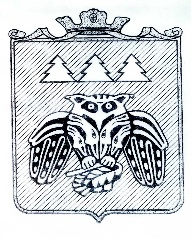 администрации муниципального образованиямуниципального района «Сыктывдинский»«Сыктывдiн» муниципальнöй районынмуниципальнöй юкöнса администрациялöн ШУÖМот 10 июля  2018 года                                                                                                № 7/614Руководствуясь статьей 210 Трудового кодекса Российской Федерации, в целях реализации на территории муниципального образования муниципального района «Сыктывдинский» координации действий организаций, предприятий и учреждений различных организационно-правовых форм собственности, государственных контрольных и надзорных органов, общественных и иных организаций по улучшению условий и охраны труда, предупреждению и сокращению производственного травматизма и профессиональной заболеваемости, администрация муниципального образования муниципального района «Сыктывдинский»ПОСТАНОВЛЯЕТ:1. Создать межведомственную комиссию по охране труда муниципального образования муниципального района «Сыктывдинский» и утвердить ее состав согласно приложению 1.2. Утвердить положение о межведомственной комиссии по охране труда муниципального образования муниципального района «Сыктывдинский» согласно приложению 2.         3. Признать утратившим силу постановления администрации муниципального образования муниципального района «Сыктывдинский» от 21 мая 2015 года №5/835 «О создании межведомственной комиссии по охране труда  муниципального образования муниципального района «Сыктывдинский» и от 28 сентября 2016 года №9/1445 «О внесении изменений в приложение 1 к постановлению администрации МО МР «Сыктывдинский» от 21 мая 2015 года № 5/835 «О создании межведомственной комиссии по охране труда муниципального образования муниципального района «Сыктывдинский».4. Контроль за исполнением настоящего постановления возложить на заместителя руководителя администрации муниципального района (В.Ю. Носова).5. Настоящее постановление вступает в силу со дня его подписания и подлежит официальному опубликованию.И.о.  руководителяадминистрации муниципального района                                                  Л.Ю. ДоронинаПриложение 1 к постановлениюадминистрации МО МР «Сыктывдинский» от 10 июля 2018 года № 7/614СОСТАВМЕЖВЕДОМСТВЕННОЙ КОМИССИИ ПО ОХРАНЕ ТРУДАМУНИЦИПАЛЬНОГО ОБРАЗОВАНИЯ МУНИЦИПАЛЬНОГО РАЙОНА «СЫКТЫВДИНСКИЙ»Председатель Межведомственной комиссии:Носов Владимир Юрьевич – заместитель руководителя администрации муниципального района.Заместитель председателя Межведомственной комиссии:Долингер Наталья Владимировна – заместитель руководителя администрации муниципального района.Секретарь Межведомственной комиссии:Канова Вера Владимировна – специалист отдела экономического развития   администрации муниципального образования муниципального района «Сыктывдинский».Члены Межведомственной комиссии:Алина Светлана Васильевна, руководитель аппарата администрации муниципального образования муниципального района «Сыктывдинский»; Гудзь Елена Владимировна – начальник отдела общего обеспечения  администрации муниципального образования муниципального района «Сыктывдинский»;Малахова Марина Леонидовна – начальник отдела экономического развития администрации муниципального образования муниципального района «Сыктывдинский»;Новиков Сергей Евгеньевич, заместитель руководителя Государственной инспекции труда – заместитель главного государственного инспектора труда  в Республике Коми (по согласованию);Кочева Татьяна Владимировна, заместитель заведующего методическим центром управления образования администрации муниципального образования муниципального района «Сыктывдинский» (по согласованию); Кузьминская  Елена Андреевна, специалист по охране труда ГБУЗ «Сыктывдинская центральная районная больница» (по согласованию);Туробов Антон Владимирович, начальник отдела по ГО и ЧС  ОАО «Птицефабрика Зеленецкая» (по согласованию);Пасечник Дмитрий Александрович, начальник отдела надзорной деятельности Сыктывдинского района  УНД и ПР ГУ МЧС России по Республике Коми (по согласованию);Попов Владимир Васильевич, специалистпо охране труда  ГБУ РК «ЦСЗН Сыктывдинского района» (по согласованию).Приложение 2 к постановлениюадминистрации МО МР «Сыктывдинский» от 10 июля  2018 года № 7/614ПОЛОЖЕНИЕО МЕЖВЕДОМСТВЕННОЙ КОМИССИИ ПО ОХРАНЕ ТРУДАМУНИЦИПАЛЬНОГО ОБРАЗОВАНИЯ МУНИЦИПАЛЬНОГО РАЙОНА «СЫКТЫВДИНСКИЙ»1. Межведомственная комиссия по охране труда муниципального образования муниципального района «Сыктывдинский» (далее - Межведомственная комиссия) образуется для координации деятельности организаций, предприятий и учреждений различных организационно-правовых форм собственности, государственных контрольных и надзорных органов, общественных и иных организаций, осуществляющих свою деятельность на территории муниципального образования муниципального района «Сыктывдинский», в целях реализации на территории муниципального образования муниципального района «Сыктывдинский» государственной политики в области охраны труда, предупреждения и сокращения производственного травматизма и профессиональной заболеваемости.    2. Межведомственная комиссия в своей деятельности руководствуется Конституцией Российской Федерации и Конституцией Республики Коми, законодательными и иными нормативными правовыми актами Российской Федерации и Республики Коми в области охраны труда, а также настоящим положением о Межведомственной комиссии.3. Межведомственную комиссию возглавляет заместитель руководителя администрации муниципального района, а в его отсутствие - заместитель председателя Межведомственной комиссии. В состав Межведомственной комиссии входят (по согласованию) представители организаций, осуществляющих свою деятельность на территории муниципального образования муниципального района «Сыктывдинский», государственных контрольных и надзорных органов. Состав Межведомственной комиссии утверждается и изменяется постановлением администрации муниципального образования муниципального района «Сыктывдинский».   4. Межведомственная комиссия осуществляет свою деятельность в соответствии с планом работы, который принимается на заседании Межведомственной комиссии и утверждается ее председателем.  5. Заседания Межведомственной комиссии проводятся по мере необходимости, но не реже одного раза в полугодие и считаются правомочными, если на них присутствуют не менее половины ее членов.6. Решения Межведомственной комиссии принимаются простым большинством голосов ее членов, присутствующих на заседании, и оформляются и виде протоколов, при необходимости в виде проектов постановлений администрации муниципального образования муниципального района «Сыктывдинский», которые вносятся в установленном порядке.7. Решения Межведомственной комиссии носят рекомендательный характер и направляются для рассмотрения руководителям организаций, в адрес которых направлены эти решения.8. Основными задачами Межведомственной комиссии являются:- разработка предложений по реализации единой государственной политики в области охраны труда на территории муниципального образования муниципального района «Сыктывдинский»;- координация деятельности по вопросам охраны труда предприятий и учреждений различных организационно-правовых форм собственности, государственных контрольных и надзорных органов по охране труда, общественных и иных организаций, осуществляющих свою деятельность на территории муниципального образования муниципального района «Сыктывдинский»;- анализ и оценка эффективности работ по охране труда, проводимых на территории муниципального образования муниципального образования муниципального района «Сыктывдинский».  9. Межведомственная комиссия имеет право:- рассматривать вопросы и подготавливать проекты постановлений администрации муниципального образования муниципального района «Сыктывдинский» в целях реализации государственной политики в области охраны труда на территории муниципального образования муниципального района «Сыктывдинский» по согласованию с организациями, учреждениями и предприятиями;   - создавать рабочие группы для разработки предложений по решению актуальных проблем охраны труда, привлекая для этих целей специалистов и научных работников;- рассматривать и вносить предложения в проекты муниципальных программ по улучшению условий и охраны труда;- подводить итоги смотров-конкурсов состояния условий и охраны труда среди организаций и предприятий, осуществляющих свою деятельность на территории определение приоритетных направлений работы;- направлять руководителям организаций предложения по улучшению условий и охраны труда, осуществляющих свою деятельность на территории муниципального образования муниципального района «Сыктывдинский»; - направлять информацию органам по лицензированию отдельных видов деятельности о нарушениях требований законодательных и иных нормативных правовых актов о труде и об охране труда в отдельных организациях, учреждениях, осуществляющих свою деятельность на территории муниципального образования муниципального района «Сыктывдинский»;   - запрашивать необходимую для работы информацию от руководителей организаций различных организационно-правовых форм, общественных организаций;  - приглашать на заседания Межведомственной комиссии руководителей организаций, осуществляющих свою деятельность на территории муниципального образования муниципального района «Сыктывдинский» по вопросам производственного травматизма, профессиональных заболеваний, состояния условий и охраны труда в организациях.ЛИСТ СОГЛАСОВАНИЯПроекта постановленияадминистрации МО МР «Сыктывдинский» «О создании межведомственной комиссии по охране труда муниципального образования муниципального района «Сыктывдинский»Проект внесен: руководителем аппарата   администрации МО МР «Сыктывдинский».Исполнитель: руководитель аппарата, Алина С.В. Дата внесения проекта: _______________ 20__ годаПроведение оценки регулирующего воздействия проектов нормативных правовых актов МО МР «Сыктывдинский»(для правового управления) _______________________________________________                  (требуется, не требуется, подпись)Направление проекта в прокуратуру(для правового управления)  ______________________________________________                                                             (направить, не направить, подпись)Отправка проекта в прокуратуру (для отдела общего обеспечения)  _________________________________________.                                                                      (дата направления, подпись)   Рассылка: О создании межведомственной комиссии по охране труда муниципального образования муниципального района «Сыктывдинский»Должность лица, согласовавшего проектФамилия, инициалы имени и отчества лица, согласовавшего проектДата согласованияРезультат согласованияПодписьЗаместитель руководителя администрации района Носов В.Ю.Заместитель руководителя администрации районаФедюнева А.И.Начальник правового управленияМамина Л.В.Начальник отдела экономического развития Малахова М.Л.